      Żołędowo, dnia 07.10.2022 r.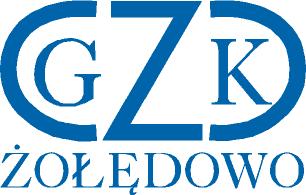 GZK.271.22.2022	ZAWIADOMIENIE O WYBORZE NAJKORZYSTNIEJSZEJ OFERTYDotyczy postępowania o udzielenie zamówienia na : Budowa sieci wodociągowej w ul. Jantarowej w miejscowości Osielsko oraz budowa odgałęzień sieci kanalizacji sanitarnej na terenie gminy OsielskoZamawiający informuje, że zostały zwiększone środki przeznaczone na realizację inwestycji dla części B               w związku z powyższym Zamawiający dokonał wyboru najkorzystniejszej oferty.  	Działając na podstawie art. 253 ust. 1 Prawa zamówień publicznych (t.j. Dz. U. z 2022 r., poz. 1710) Zamawiający informuje, że w ww. postępowaniu dokonał wyboru najkorzystniejszej oferty złożonej przez Wykonawcę dla części A i B.	Przedsiębiorstwo Robót Inżynieryjno-Sanitarnych "INŻBUD"Andrzej i Robert Kortas sp.j., ul. Sz. Kotomierska 17, 87-100 KoronowoZestawienie oceny ofert:Dyrektor                                                                                                                                        Leszek DziamskiLp.WykonawcaKryterium cena Kryterium okres gwarancjiŁączna punktacja1.Hydrotechnika Krzysztof Pyszka, Złotów 77-400, Święta   139
NIP: 5581551097Część A: 46,20Część A: 40Część A: 86,202.HYDRAFBUD Spóła z o.o.ul. Bydgoskich Przemysłowców 6, 85-862 BydgoszczNIP: 5542933133Część A: 39,60Część A: 40Część A: 79,603.Przedsiębiorstwo Robót Inżynieryjno-Sanitarnych "INŻBUD" Andrzej i Robert Kortas sp.j.ul. Sz. Kotomierska 17, 87-100 KoronowoNIP: 5542895622Część A: 60Część B: 60Część A: 40Część B: 40Część A: 100Część B: 100